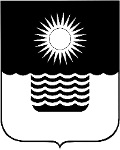 Р Е Ш Е Н И Е ДУМЫ МУНИЦИПАЛЬНОГО ОБРАЗОВАНИЯГОРОД-КУРОРТ ГЕЛЕНДЖИКот 31 июля 2020 года 	                    		                                 		№ 269г. ГеленджикОб утверждении Порядка проведения конкурса илиаукциона в электронной форме на право заключениядоговора на установку и эксплуатацию рекламнойконструкции на земельном участке, находящемсяв муниципальной собственности муниципальногообразования город-курорт Геленджик, илигосударственная собственность на который неразграничена, а также на здании или ином недвижимомимуществе, находящихся в муниципальной собственности муниципального образования город-курорт ГеленджикВ соответствии с Федеральным законом от 13 марта 2006 года № 38-ФЗ   «О рекламе» (в редакции Федерального закона от 2 августа 2019 года №259-ФЗ), решением Думы муниципального образования город-курорт Геленджик от               9 февраля 2010 года № 376 «Об утверждении Правил размещения рекламных конструкций на территории муниципального образования город-курорт Геленджик» (в редакции решения Думы муниципального образования город-курорт Геленджик от 26 июля 2019 года №137), руководствуясь статьями 16, 37 Федерального закона от 6 октября 2003 года № 131-ФЗ «Об общих принципах организации местного самоуправления в Российской Федерации» (в редакции Федерального закона от 23 мая 2020 года №154-ФЗ), статьями 8, 27, 70 Устава муниципального образования город-курорт Геленджик, Дума муниципального образования город-курорт Геленджик р е ш и л а:1. Утвердить Порядок проведения конкурса или аукциона в электронной форме на право заключения договора на установку и эксплуатацию рекламной конструкции на земельном участке, находящемся в муниципальной собственности муниципального образования город-курорт Геленджик, или государственная собственность на который не разграничена, а также на здании или ином недвижимом имуществе, находящихся в муниципальной собственности муниципального образования город-курорт Геленджик (прилагается).2. Признать  утратившим  силу  решение Думы муниципального образования город-курорт Геленджик от 26 августа 2016 года № 468                     «Об утверждении Порядка проведения конкурса или аукциона в электронной форме на право заключения договора на установку и эксплуатацию рекламной конструкции на земельном участке, находящемся в муниципальной собственности муниципального образования город-курорт Геленджик, или государственная собственность на который не разграничена, а также здании или ином недвижимом имуществе, находящемся в муниципальной собственности муниципального образования город-курорт Геленджик».3. Опубликовать настоящее решение в печатном средстве массовой информации «Официальный вестник органов местного самоуправления муниципального образования город-курорт Геленджик».4. Разместить настоящее решение на официальном сайте администрации муниципального образования город-курорт Геленджик в информационно-телекоммуникационной сети «Интернет».5. Контроль за выполнением настоящего решения возложить на постоянную комиссию Думы муниципального образования город-курорт Геленджик по правовым вопросам (Ходырева).6. Решение вступает в силу со дня его официального опубликования.Глава муниципального образованиягород-курорт Геленджик                                                                    А.А. БогодистовПредседатель Думы муниципальногообразования город-курорт Геленджик                                            М.Д. ДимитриевПРИЛОЖЕНИЕУТВЕРЖДЕНрешением Думымуниципального образованиягород-курорт Геленджикот 31 июля 2020 года № 269ПОРЯДОК проведения конкурса или аукциона в электронной форме на право заключения договора на установку и эксплуатацию рекламной конструкции на земельном участке, находящемся в муниципальной собственности муниципального образования город-курорт Геленджик, или государственная собственность на который не разграничена, а также на здании или ином недвижимом имуществе, находящемся в муниципальной собственности муниципального образования город-курорт ГеленджикОбщие положения1.1 Порядок проведения конкурса или аукциона в электронной форме на право заключения договора на установку и эксплуатацию рекламной конструкции на земельном участке, находящемся в муниципальной собственности муниципального образования город-курорт Геленджик, или государственная собственность на который не разграничена, а также на здании или ином недвижимом имуществе, находящемся в муниципальной собственности муниципального образования город-курорт Геленджик (далее - Порядок), регламентирует порядок проведения конкурса или аукциона в электронной форме на право заключения договора на установку и эксплуатацию рекламной конструкции на земельном участке, находящихся в муниципальной собственности муниципального образования город-курорт Геленджик, или государственная собственность на который не разграничена, а также на здании или ином недвижимом имуществе, находящемся в муниципальной собственности муниципального образования город-курорт Геленджик (далее - договор на установку и эксплуатацию рекламных конструкций).1.2. Порядок разработан в соответствии с:- Гражданским кодексом Российской Федерации;- Федеральным законом от 13 марта 2006 года № 38-ФЗ «О рекламе»;- Федеральным законом от 6 октября 2003 года № 131-ФЗ «Об общих принципах организации местного самоуправления в Российской Федерации»;- Уставом муниципального образования город-курорт Геленджик;- решением Думы муниципального образования город-курорт Геленджик от 9 февраля 2010 года № 376 «Об утверждении Правил размещения рекламных конструкций на территории муниципального образования город-курорт Геленджик».Предмет конкурса или аукциона в электронной форме,цели и основные понятия 2.1. Предметом конкурса или аукциона в электронной форме является право на заключение договора на установку и эксплуатацию рекламной конструкции.2.2. Основными целями конкурса или аукциона являются:обеспечение эффективного использования земельных участков, находящихся в муниципальной собственности муниципального образования город-курорт Геленджик, или государственная собственность на которые не разграничена, а также зданий или иного недвижимого имущества, находящихся в муниципальной собственности муниципального образования город-курорт Геленджик;пополнение доходной части бюджета муниципального образования город-курорт Геленджик;сохранение внешнего архитектурного облика сложившейся застройки муниципального образования город-курорт Геленджик при размещении рекламных конструкций на земельных участках, находящихся в муниципальной собственности муниципального образования город-курорт Геленджик, или государственная собственность на которые не разграничена, а также на здании или ином недвижимом имуществе, находящихся в муниципальной собственности муниципального образования город-курорт Геленджик.2.3. В Порядке используются следующие основные понятия:1) аукцион в электронной форме (далее - аукцион) - торги в форме аукциона, техническое проведение которых обеспечивается оператором электронной площадки на сайте в информационно-телекоммуникационной сети «Интернет», победителем которых признается лицо, предложившее наиболее высокую стоимость права заключения договора на установку и эксплуатацию рекламной конструкции;2) конкурс - форма торгов, победителем которых признается лицо, предложившее лучшие условия исполнения договора на установку и эксплуатацию рекламной конструкции и заявке на участие в конкурсе которого присвоен первый номер;3) комиссия по проведению конкурса или аукциона на право заключения договора на установку и эксплуатацию рекламной конструкции (далее - Комиссия) - коллегиальный орган, созданный для проведения конкурса или аукциона на право заключения договора на установку и эксплуатацию рекламной конструкции и определения победителей конкурса или аукциона;4) организатор конкурса или аукциона – администрация муниципального образования город-курорт Геленджик в лице управления архитектуры и градостроительства администрации муниципального образования город-курорт Геленджик (далее - организатор), обеспечивающего выполнение функций по организации и проведению конкурса или аукциона, а также подготовку конкурсной документации и документации об аукционе;5) претендент на участие в конкурсе или аукционе - лицо, подавшее заявку на участие в конкурсе или аукционе;6) участник конкурса или аукциона - юридическое или физическое лицо, подавшее заявку на участие в конкурсе или аукционе (далее - заявка) и допущенное к участию в конкурсе или аукционе;7) официальный источник публикации информации о проведении конкурса или аукциона - официальный сайт администрации муниципального образования город-курорт Геленджик, сайт электронной площадки в информационно-телекоммуникационной сети «Интернет»;8) аккредитация - предоставление участнику аукциона в порядке, установленном регламентом электронной площадки, возможности работы в закрытой части автоматизированной системы оператора электронной площадки;9) оператор электронной площадки (далее - оператор ЭП) - юридическое лицо или физическое лицо, зарегистрированное в качестве индивидуального предпринимателя, осуществляющее функции по оказанию комплекса технических услуг при осуществлении процедуры аукциона;10) регламент электронной площадки - документ, определяющий процедуру проведения открытых аукционов в электронной форме на определенной электронной площадке;11) счет участника аукциона - счет, открываемый оператором ЭП на основании заявления участника после прохождения процедуры аккредитации на электронной площадке;12) электронная площадка (далее - ЭП) - сайт в информационно-телекоммуникационной сети «Интернет», выбираемый организатором конкурса или аукциона, на котором проводятся аукционы в электронной форме, а также размещаются информация и документы, связанные с проведением аукционов в электронной форме;13) электронный документ - документ, в котором информация представлена в электронно-цифровой форме, в том числе сканированные версии бумажных документов;14)  электронная подпись - информация в электронной форме, которая присоединена к другой информации в электронной форме (подписываемой информации) или иным образом связана с такой информацией и которая используется для определения лица, подписывающего информацию.3. Требования к участникам конкурса или аукциона 3.1. В конкурсе или аукционе может участвовать лицо, удовлетворяющее требованиям Порядка.3.2. Претендентом на участие в конкурсе или аукционе не вправе быть лицо:1) экономическая деятельность которого приостановлена в порядке, предусмотренном Кодексом Российской Федерации об административных правонарушениях;2) находящееся в процессе ликвидации (в отношении юридических лиц) или в случае наличия решения арбитражного суда о признании указанного лица (юридического лица, индивидуального предпринимателя) банкротом и об открытии конкурсного производства;3) имеющее задолженность по начисленным налогам, сборам, пеням, штрафам, размер которой превышает двадцать пять процентов балансовой стоимости активов указанных лиц по данным бухгалтерской отчетности за последний отчетный период, при условии, что указанные лица не обжалуют наличие указанной задолженности в соответствии с законодательством Российской Федерации;4) в установленном порядке не внесшие обеспечение заявки на участие в конкурсе или аукционе;5) имеющие задолженность по оплате за эксплуатацию рекламной конструкции по заключенному договору на установку и эксплуатацию рекламной конструкции на земельном участке, находящемся в муниципальной собственности муниципального образования город-курорт Геленджик, или государственная собственность на который не разграничена, а также на здании или ином недвижимом имуществе, находящихся в муниципальной собственности муниципального образования город-курорт Геленджик.3.3. Проверка претендентов на участие в конкурсе или аукционе на соответствие требованиям, установленным пунктом 3.2 Порядка, осуществляется Комиссией.3.4. Основаниями для отказа в допуске к участию в конкурсе или аукционе являются:1) несоответствие претендента на участие в конкурсе или аукционе требованиям, установленным пунктом 3.2 Порядка;2) непредставление претендентом на участие в конкурсе или аукционе документов, установленных пунктом 8.2 или пунктом 9.4 Порядка соответственно;3) несоответствие заявки на участие в конкурсе требованиям, установленным разделом 8 Порядка, несоответствие заявки на участие в аукционе требованиям, установленным разделом 9 Порядка;4) несоответствие заявки на участие в конкурсе или аукционе требованиям конкурсной документации, документации об аукционе.4. Функции организатора, оператора, участников конкурсаили аукциона и Комиссии4.1. Организатор конкурса или аукциона:1) принимает решение о проведении конкурса или аукциона;2) разрабатывает, утверждает и вносит изменения в конкурсную документацию или документацию об аукционе, размещает конкурсную документацию на официальном сайте администрации муниципального образования город-курорт Геленджик, документацию об аукционе - на официальном сайте администрации муниципального образования город-курорт Геленджик и на сайте ЭП;3) определяет дату и место проведения конкурса или аукциона;4) определяет содержание лотов, указывает начальный (минимальный) размер стоимости права заключения договора на установку и эксплуатацию рекламной конструкции;5) определяет размер обеспечения заявки - задатка;6) размещает информацию о проведении конкурса или аукциона на официальном сайте администрации муниципального образования город-курорт Геленджик и сайте ЭП;7) осуществляет прием заявок на участие в конкурсе, присваивает им регистрационные номера;8) осуществляет прием заявок на участие в аукционе посредством функционала ЭП, присваивает им регистрационные номера;9) по окончании срока приема заявок на участие в конкурсе, заявок на участие в аукционе передает Комиссии поступившие документы;10) уведомляет претендентов на участие в конкурсе о признании таких претендентов участниками конкурса или об отказе в допуске к участию в конкурсе по основаниям, установленным Порядком, посредством размещения протокола рассмотрения заявок на официальном сайте администрации муниципального образования город-курорт Геленджик;11) уведомляет претендентов на участие в аукционе о признании таких претендентов участниками аукциона или об отказе в допуске к участию в аукционе по основаниям, установленным Порядком, посредством размещения протокола рассмотрения заявок на официальном сайте администрации муниципального образования город-курорт Геленджик и сайте ЭП;12) готовит проект договора на установку и эксплуатацию рекламной конструкции по форме, утвержденной постановлением администрации муниципального образования город-курорт Геленджик;13) по запросу участника конкурса или аукциона предоставляет разъяснения относительно конкурсной документации, документации об аукционе;14) вправе отказаться от проведения конкурса или аукциона не позднее чем за пять дней до даты проведения конкурса или аукциона, разместив указанную информацию на официальном сайте администрации муниципального образования город-курорт Геленджик или на официальном сайте администрации муниципального образования город-курорт Геленджик и сайте ЭП соответственно;15) по собственной инициативе или по запросу участника вправе изменить конкурсную документацию, документацию об аукционе путем размещения дополнений или изменений, вносимых в конкурсную документацию или документацию об аукционе, на официальном сайте администрации муниципального образования город-курорт Геленджик или на официальном сайте администрации муниципального образования город-курорт Геленджик и сайте ЭП соответственно, не позднее чем за пятнадцать дней до даты проведения конкурса или аукциона;16) осуществляет организационно-техническое обеспечение проведения конкурса, участвует в организационном обеспечении проведения аукциона;17) обеспечивает сохранность заявок на участие в конкурсе или аукционе, протоколов;18) выполняет иные функции, связанные с организацией и проведением конкурса или аукциона.4.2. Претендент на участие в конкурсе или аукционе:1) проходит регистрацию у организатора конкурса или соответственно регистрацию и аккредитацию на ЭП, определенную для проведения аукциона на право заключения договоров на установку и эксплуатацию рекламной конструкции;2) подает заявку на участие в конкурсе или аукционе как по одному лоту, так и в отношении нескольких лотов;3) обеспечивает достоверность представленной информации;4) для участия в конкурсе, не позднее дня подачи заявки на участие в конкурсе, вносит на лицевой счет организатора конкурса денежные средства в качестве обеспечения заявки на участие в конкурсе (задаток);5) для участия в аукционе, не позднее дня подачи заявки на участие в аукционе, вносит денежные средства в качестве обеспечения заявки на участие в аукционе (задаток) на бюджетный счет для учета средств, поступающих во временное распоряжение получателей средств бюджета муниципального образования город-курорт Геленджик, открытый для проведения операций по обеспечению участия в аукционах, в качестве платы за участие в аукционе;6) вправе отозвать или изменить поданную заявку на участие в конкурсе или аукционе до окончания срока приема заявок, а также в случаях, установленных пунктом 11.2.7 Порядка.4.3. Участник конкурса или аукциона:участвует в конкурсе или аукционе в порядке, установленном Порядком;в случае победы в конкурсе или аукционе приобретает права и несет обязанности в соответствии с условиями конкурсной документации или документации об аукционе.4.4. Оператор ЭП:1) обеспечивает предоставление организатору функционала ЭП для приема заявок через ЭП, осуществления иных операций, связанных с проведением аукциона;2) осуществляет блокирование операций по счету для проведения операций по обеспечению участия в аукционе претендентом на участие в аукционе, подавшим такую заявку, в отношении денежных средств в размере обеспечения заявки на участие в аукционе;3) обеспечивает работоспособность и функционирование ЭП;4) оформляет протокол о проведении аукциона;5) выполняет иные функции, необходимые для проведения аукциона, в соответствии с установленным регламентом ЭП.4.5. Комиссия:1) принимает решение о признании претендентов на участие в конкурсе или аукционе участниками конкурса или аукциона или об отказе в допуске к участию в конкурсе или аукционе по основаниям, установленным Порядком;2) вскрывает запечатанные конверты с предложениями участников конкурса;3) оценивает предложения участников конкурса;4) определяет победителя конкурса или аукциона;5) оформляет протокол о рассмотрении заявок на участие в конкурсе или аукционе, протокол о результатах конкурса или аукциона.5. Извещение о проведении конкурса или аукциона5.1. Извещение о проведении аукциона размещается на официальном сайте администрации муниципального образования город-курорт Геленджик и сайте ЭП не менее чем за двадцать дней до даты окончания подачи заявок на участие в аукционе.Извещение о проведении конкурса размещается на официальном сайте администрации муниципального образования город-курорт Геленджик не менее чем за тридцать дней до даты окончания подачи заявок на участие в конкурсе.5.2. Извещение должно содержать следующие обязательные сведения:1) наименование организатора конкурса или аукциона, его местонахождение, почтовый адрес, адрес электронной почты, номер контактного телефона и местонахождение лица, ответственного за организацию конкурса или аукциона;2) форму проведения торгов (конкурс или аукцион в электронной форме);3) дату, время, место проведения конкурса или аукциона;4) предмет конкурса или аукциона (с указанием лотов, количества рекламных конструкций и мест их размещения);5) информацию об условиях конкурса;6) «шаг аукциона» (в случае проведения торгов в форме аукциона);7) начальный (минимальный) размер стоимости права заключения договора на установку и эксплуатацию рекламной конструкции (в случае проведения торгов в форме аукциона);8) размер обеспечения заявки (задатка);9) порядок ознакомления претендентов на участие в конкурсе или аукционе с содержанием конкурсной документации и документацией об аукционе;10) порядок предоставления разъяснений конкурсной документации и документации об аукционе;11) порядок оформления заявок, даты начала и окончания приема заявок на участие в конкурсе или аукционе;12) место, дату и время рассмотрения заявок и подведения итогов;13) критерии определения победителя конкурса;14) порядок определения победителя аукциона;15) способ уведомления об итогах проведения конкурса или аукциона;16) адрес официального сайта администрации муниципального образования город-курорт Геленджик или сайта ЭП, на котором размещена конкурсная документация или документация об аукционе.5.3. Организатор конкурса или аукциона несет ответственность за достоверность информации, направленной для опубликования на официальном сайте администрации муниципального образования город-курорт Геленджик и на сайте ЭП.6. Конкурсная документация6.1. Конкурсная документация должна содержать:сведения, указанные в извещении о проведении конкурса;форму заявки и инструкцию по ее заполнению;перечень документов, прилагаемых к заявке;сроки подачи заявок на участие в конкурсе;сведения о порядке и сроках отзыва заявок и внесения в них изменений;сведения о месте и дате рассмотрения заявок на участие в конкурсе;требования к участникам конкурса;место, порядок, дату и время вскрытия конвертов с заявками на участие в конкурсе;критерии оценки заявок на участие в конкурсе;порядок оценки и сопоставления заявок на участие в конкурсе;срок и порядок внесения задатка, размер задатка;указание на то, что условия конкурса, порядок и условия заключения договора на установку и эксплуатацию рекламной конструкции с участником конкурса являются условиями публичной оферты, а подача заявки на участие в конкурсе является акцептом такой оферты;проект договора на установку и эксплуатацию рекламной конструкции;сведения о сроке оплаты права на заключение договора на установку и эксплуатацию рекламной конструкции;сведения о сроке, в течение которого должен быть подписан договор на установку и эксплуатацию рекламной конструкции;порядок, даты начала и окончания предоставления участникам конкурса разъяснений положений конкурсной документации;иную информацию, касающуюся проведения конкурса.Конкурсная документация должна содержать условия участия в конкурсе, при этом условия конкурса могут предусматривать:1) стоимость права заключения договора на установку и эксплуатацию рекламной конструкции;2) объем распространения социальной рекламы;3) осуществление благоустройства территории, непосредственно прилегающей к предполагаемому месту размещения рекламной конструкции;4) осуществление благоустройства, озеленения и установки малых архитектурных форм (скамей, контейнеров, урн для сбора отходов и мусора и др.) на территории муниципального образования город-курорт Геленджик.Критерии оценки заявок и порядок оценки Комиссией заявок устанавливаются в конкурсной документации.6.2. Организатор размещает конкурсную документацию на официальном сайте администрации муниципального образования город-курорт Геленджик одновременно с размещением извещения о проведении конкурса.6.3. Сведения, содержащиеся в конкурсной документации, должны соответствовать сведениям, указанным в извещении о проведении конкурса.6.4. Претендент на участие в конкурсе вправе направить в письменной форме организатору запрос о разъяснении положений конкурсной документации. В течение двух рабочих дней со дня поступления указанного запроса организатор обязан направить в письменной форме разъяснения положений конкурсной документации, если указанный запрос поступил организатору не позднее чем за пять дней до дня окончания срока подачи заявок на участие в конкурсе.6.5. В течение двух рабочих дней со дня направления разъяснения положений конкурсной документации по запросу претендента на участие в конкурсе такое разъяснение должно быть размещено организатором конкурса на официальном сайте администрации муниципального образования город-курорт Геленджик с указанием предмета запроса, но без указания информации о претенденте на участие в конкурсе, от которого поступил запрос. Разъяснение положений конкурсной документации не должно изменять ее суть.6.6. Организатор по собственной инициативе или в соответствии с запросом заинтересованного лица вправе принять решение о внесении изменений в конкурсную документацию не позднее чем за пять дней до даты окончания подачи заявок на участие в конкурсе. Изменение предмета конкурса не допускается. В течение одного дня с даты принятия указанного решения такие изменения размещаются организатором конкурса на официальном сайте администрации муниципального образования город-курорт Геленджик. При этом срок подачи заявок на участие в конкурсе должен быть продлен таким образом, чтобы с даты размещения на официальном сайте администрации муниципального образования город-курорт Геленджик изменений, внесенных в конкурсную документацию, до даты окончания срока подачи заявок на участие в конкурсе он составлял не менее пятнадцати дней.7. Документация об аукционе7.1. Документация об аукционе должна содержать:сведения, указанные в извещении;форму заявки и инструкцию по ее заполнению;сроки подачи заявок на участие в аукционе;перечень документов, прилагаемых к заявке;сведения о порядке и сроках отзыва заявок и внесения в них изменений;сведения о месте и дате рассмотрения заявок на участие в аукционе;порядок, даты начала и окончания предоставления участникам аукциона разъяснений положений документации об аукционе;место, дату и время проведения аукциона;требования к участникам аукциона;срок и порядок внесения задатка, размер задатка;проект договора на установку и эксплуатацию рекламной конструкции;сведения о порядке определения победителя;начальный (минимальный) размер стоимости права заключения договора на установку и эксплуатацию рекламной конструкции;сведения о сроке оплаты права на заключение договора на установку и эксплуатацию рекламной конструкции;величину повышения начальной цены договора на установку и эксплуатацию рекламной конструкции («шаг аукциона»);сведения о сроке, в течение которого должен быть подписан договор на установку и эксплуатацию рекламной конструкции;иную информацию, касающуюся проведения аукциона.7.2. Организатор размещает документацию об аукционе на официальном сайте администрации муниципального образования город-курорт Геленджик и на сайте ЭП одновременно с размещением извещения о проведении аукциона.7.3. Сведения, содержащиеся в документации об аукционе, должны соответствовать сведениям, указанным в извещении о проведении аукциона.7.4. Претендент на участие в аукционе вправе направить организатору запрос о разъяснении положений документации об аукционе. В течение двух рабочих дней со дня поступления указанного запроса организатор обязан направить в письменной форме разъяснения положений документации об аукционе, если указанный запрос поступил организатору не позднее, чем за пять дней до дня окончания срока подачи заявок на участие в аукционе.7.5. В течение двух рабочих дней со дня направления разъяснения положений документации об аукционе по запросу претендента на участие в аукционе такое разъяснение должно быть размещено организатором на сайте ЭП с указанием предмета запроса, но без указания информации о претенденте на участие в аукционе, от которого поступил запрос. Разъяснение положений документации об аукционе не должно изменять ее суть.7.6. Организатор по собственной инициативе или в соответствии с запросом заинтересованного лица вправе принять решение о внесении изменений в документацию об аукционе не позднее чем за пять дней до даты окончания подачи заявок на участие в аукционе. Изменение предмета аукциона не допускается. В течение одного дня с даты принятия указанного решения такие изменения размещаются организатором аукциона в порядке, установленном для размещения на сайте ЭП извещения о проведении аукциона. При этом срок подачи заявок на участие в аукционе должен быть продлен таким образом, чтобы с даты размещения на сайте ЭП изменений, внесенных в документацию об аукционе, до даты окончания срока подачи заявок на участие в аукционе он составлял не менее пятнадцати дней.8. Порядок подачи и рассмотрения заявок на участие в конкурсе 8.1. Конкурс является открытым по составу участников и форме подачи заявок.8.2. Претендент на участие в конкурсе представляет:1) заявку на участие в конкурсе, содержащую следующую информацию:сведения о претенденте на участие в конкурсе (включая почтовый адрес, номер телефона, фамилию, имя, отчество руководителя и (или) ответственного исполнителя (для юридического лица);фамилию, имя, отчество, паспортные данные, сведения о месте жительства (для физического лица), банковские реквизиты и информацию о налоговом органе;предложение претендента в отношении критериев, по которым будет проводиться оценка заявки на участие в конкурсе;2) документ, подтверждающий полномочия лица на осуществление действий от имени претендента на участие в конкурсе - юридического лица (копия решения (приказа) о назначении или об избрании на должность, в соответствии с которым такое физическое лицо обладает правом действовать от имени претендента на участие в конкурсе без доверенности).В случае если от имени претендента на участие в конкурсе действует иное лицо, заявка на участие в конкурсе должна содержать также доверенность на осуществление действий от имени претендента на участие в конкурсе или нотариально заверенную копию такой доверенности.В случае если указанная доверенность подписана лицом, уполномоченным руководителем претендента на участие в конкурсе, заявка на участие в конкурсе должна содержать также документ, подтверждающий полномочия такого лица;3) свидетельство о государственной регистрации юридического лица или индивидуального предпринимателя;4) выписку из Единого государственного реестра юридических лиц или выписку из Единого государственного реестра индивидуальных предпринимателей, полученную не ранее чем за два месяца до дня размещения на официальном сайте администрации муниципального образования город-курорт Геленджик извещения, либо ее копию, заверенную нотариально;5) документы, подтверждающие внесение денежных средств в качестве обеспечения заявки на участие в конкурсе (задатка); 6) справку из налогового органа об исполнении налогоплательщиком (плательщиком сбора, плательщиком страховых взносов, налоговым агентом) обязанности по уплате налогов, сборов, страховых взносов, пеней, штрафов, процентов по форме, утвержденной приказом ФНС России от 20 января 2017 года № ММВ-7-8/20@ «Об утверждении формы справки об исполнении налогоплательщиком (плательщиком сбора, плательщиком страховых взносов, налоговым агентом) обязанности по уплате налогов, сборов, страховых взносов, пеней, штрафов, процентов, порядка ее заполнения и формата ее представления в электронной форме»;7) справку из налогового органа о состоянии расчетов по налогам, сборам, страховым взносам, пеням, штрафам, процентам по форме, утвержденной приказом ФНС России от 28 декабря 2016 года № ММВ-7-17/722@                                  «Об утверждении форм справок о состоянии расчетов по налогам, сборам, страховым взносам, пеням, штрафам, процентам, порядка их заполнения и форматов представления справок в электронной форме» (в случае если согласно полученной справке из налогового органа, указанной в подпункте 6 пункта 8.2 раздела 8 Порядка, соответствующая обязанность по уплате налогов, сборов, страховых взносов, пеней, штрафов, процентов не выполнена);8) бухгалтерская отчетность за последний отчетный период (в случае если согласно полученной справке из налогового органа, указанной в подпункте 6 пункта 8.2 раздела 8 Порядка, соответствующая обязанность по уплате налогов, сборов, страховых взносов, пеней, штрафов, процентов не выполнена).Заявка должна быть подписана претендентом на участие в конкурсе. Документы должны иметь сквозную нумерацию, быть прошиты, скреплены печатью (опечатаны) на обороте с указанием количества страниц, заверены подписью.8.3. При представлении заявки на участие в конкурсе претендент на участие в конкурсе соглашается участвовать в конкурсе на условиях, установленных в конкурсной документации.8.4. Претендент на участие в конкурсе вправе подать не более одной заявки по одному лоту на участие в конкурсе.8.5. Каждая заявка на участие в конкурсе, поступившая в установленный срок, регистрируется лицом, уполномоченным организатором конкурса на регистрацию заявок на участие в конкурсе. По требованию претендента на участие в конкурсе лицо, уполномоченное организатором конкурса на регистрацию заявок на участие в конкурсе, выдает расписку в получении такой заявки с указанием даты и времени ее получения.8.6. Претендент на участие в конкурсе, подавший заявку на участие в конкурсе, вправе отозвать или изменить такую заявку не позднее окончания срока приема заявок, направив об этом уведомление организатору.Организатор, получив уведомление об отзыве или изменении заявки на участие в конкурсе, исключает отозванную заявку или заменяет измененную заявку соответственно. При этом регистрационные номера заявок других участников не изменяются.В течение пяти рабочих дней со дня поступления уведомления об отзыве заявки организатор перечисляет денежные средства в размере обеспечения заявки на участие в конкурсе.8.7. Заявки на участие в конкурсе, полученные после окончания приема заявок на участие в конкурсе (в случае проведения конкурса по нескольким лотам - по каждому лоту), не рассматриваются и в тот же день возвращаются претендентам на участие в конкурсе, подавшим такие заявки.8.8. Не позднее одного рабочего дня, следующего за днем окончания срока подачи заявок на участие в конкурсе, организатор направляет Комиссии заявки на участие в конкурсе.8.9. В день, время и месте, указанные в извещении о проведении конкурса, Комиссия вскрывает конверты с заявками на участие в конкурсе, осуществляет проверку поданных заявок на участие в конкурсе на предмет соответствия требованиям, установленным Порядком и конкурсной документацией, и принимает решение о допуске претендентов к конкурсу.8.10. Перед вскрытием конвертов Комиссия проверяет целостность указанных конвертов, что фиксируется в протоколе рассмотрения заявок.Наименование (для юридического лица), фамилия, имя, отчество (для физического лица) претендентов на участие в конкурсе, конверт с заявкой на участие в конкурсе которых вскрывается, сведения и информация о наличии документов, предусмотренных конкурсной документацией, а также предложения претендентов на участие в конкурсе объявляются при вскрытии конвертов и заносятся в протокол рассмотрения заявок.8.11. При вскрытии конвертов и объявлении предложений могут присутствовать претенденты на участие в конкурсе или их представители, имеющие надлежащим образом оформленную доверенность, а также по согласованию с Комиссией представители средств массовой информации.8.12. Комиссия вправе требовать от претендентов на участие в конкурсе разъяснений по представленным документам.8.13. После вскрытия конвертов Комиссия удаляется для рассмотрения заявок на участие в конкурсе с целью их проверки на предмет соответствия требованиям, установленным Порядком и конкурсной документацией, и принятия решения о допуске претендентов к конкурсу. Претенденты на участие в конкурсе и их представители не имеют права присутствовать при рассмотрении заявок.8.14. По итогам рассмотрения заявок Комиссией составляется протокол рассмотрения заявок, который в течение одного рабочего дня направляется Комиссией организатору для размещения на официальном сайте администрации муниципального образования город-курорт Геленджик.Организатор в течение двух рабочих дней размещает протокол рассмотрения заявок на официальном сайте администрации муниципального образования город-курорт Геленджик.8.15. Претенденты на участие в конкурсе, соответствующие требованиям Порядка и конкурсной документации, допущенные Комиссией к участию в конкурсе, признаются участниками конкурса.8.16. В случае если по окончании срока подачи заявок на участие в конкурсе не подана ни одна заявка на участие в конкурсе, конкурс признается несостоявшимся. В случае проведения конкурса по нескольким лотам конкурс признается несостоявшимся только в отношении тех лотов, в отношении которых не подана ни одна заявка на участие в конкурсе.В случае признания конкурса несостоявшимся организатор конкурса вправе повторно провести конкурс. В случае объявления о повторном проведении конкурса организатор конкурса вправе изменить условия конкурса.8.17. В случае если по окончании срока подачи заявок на участие в конкурсе подана только одна заявка на участие в конкурсе, конкурс признается несостоявшимся. Участник конкурса признается единственным участником конкурса.8.18. Договор на установку и эксплуатацию рекламной конструкции заключается с единственным участником конкурса.9. Порядок подачи и рассмотрения заявок на участие в аукционе 9.1. Аукцион является открытым по составу участников и форме подачи заявок.9.2. Для участия в аукционе претендент, получивший аккредитацию и зарегистрированный на ЭП, подает заявку на участие в аукционе.9.3. Претендент на участие в аукционе вправе подать заявку на участие в аукционе в любое время с момента размещения на сайте ЭП и официальном сайте администрации муниципального образования город-курорт Геленджик извещения о проведении аукциона до предусмотренных документацией об аукционе даты и времени окончания срока подачи заявок на участие в аукционе.9.4. Претендент на участие в аукционе представляет:1) заявку на участие в аукционе, содержащую следующую информацию:сведения о претенденте на участие в аукционе (включая почтовый адрес, номер телефона, фамилию, имя, отчество руководителя и (или) ответственного исполнителя (для юридического лица));фамилию, имя, отчество, паспортные данные, сведения о месте жительства (для физического лица), банковские реквизиты и информацию о налоговом органе;2) документ, подтверждающий полномочия лица на осуществление действий от имени претендента на участие в аукционе - юридического лица (копия решения (приказа) о назначении или об избрании на должность, в соответствии с которым такое физическое лицо обладает правом действовать от имени претендента на участие в аукционе без доверенности).В случае если от имени претендента на участие в аукционе действует иное лицо, заявка на участие в аукционе должна содержать также доверенность на осуществление действий от имени претендента на участие в аукционе или нотариально заверенную копию такой доверенности.В случае если указанная доверенность подписана лицом, уполномоченным руководителем претендента на участие в аукционе, заявка на участие в аукционе должна содержать также документ, подтверждающий полномочия такого лица;3) свидетельство о государственной регистрации юридического лица или индивидуального предпринимателя;4) выписку из Единого государственного реестра юридических лиц или выписку из Единого государственного реестра индивидуальных предпринимателей, полученную не ранее чем за два месяца до дня размещения на официальном сайте администрации муниципального образования город-курорт Геленджик извещения, либо ее копию, заверенную в установленном законодательством Российской Федерации порядке;5) справку из налогового органа об исполнении налогоплательщиком (плательщиком сбора, плательщиком страховых взносов, налоговым агентом) обязанности по уплате налогов, сборов, страховых взносов, пеней, штрафов, процентов по форме, утвержденной приказом ФНС России от 20 января 2017 года № ММВ-7-8/20@ «Об утверждении формы справки об исполнении налогоплательщиком (плательщиком сбора, плательщиком страховых взносов, налоговым агентом) обязанности по уплате налогов, сборов, страховых взносов, пеней, штрафов, процентов, порядка ее заполнения и формата ее представления в электронной форме»;6) справку из налогового органа о состоянии расчетов по налогам, сборам, страховым взносам, пеням, штрафам, процентам по форме, утвержденной приказом ФНС России от 28 декабря 2016 года № ММВ-7-17/722@                        «Об утверждении форм справок о состоянии расчетов по налогам, сборам, страховым взносам, пеням, штрафам, процентам, порядка их заполнения и форматов представления справок в электронной форме» (в случае если согласно полученной справке из налогового органа, указанной в подпункте 5 пункта 9.4 раздела 9 Порядка, соответствующая обязанность по уплате налогов, сборов, страховых взносов, пеней, штрафов, процентов не выполнена);7) бухгалтерская отчетность за последний отчетный период (в случае если согласно полученной справке из налогового органа, указанной в подпункте 5 пункта 9.4 раздела 9 Порядка, соответствующая обязанность по уплате налогов, сборов, страховых взносов, пеней, штрафов, процентов не выполнена).Заявка должна быть подписана электронной подписью претендента на участие в аукционе.9.5. Претендент на участие в аукционе подает только одну заявку на участие в аукционе в отношении одного лота.9.6. Заявка на участие в аукционе направляется претендентом на участие в аукционе через личный кабинет посредством функционала ЭП.9.7. Претендент на участие в аукционе, подавший заявку на участие в аукционе, вправе отозвать или изменить такую заявку не позднее окончания срока подачи заявок, направив об этом уведомление организатору посредством функционала ЭП, а также в случаях, установленных пунктом 11.2.7 Порядка.В течение одного рабочего дня со дня поступления уведомления об отзыве заявки оператор ЭП прекращает осуществленное блокирование операций по счету для проведения операций по обеспечению участия в аукционах участника в отношении денежных средств в размере обеспечения заявки на участие в аукционе и исключает данную заявку из реестра заявок аукциона. При этом регистрационные номера заявок других участников не изменяются.9.8. Поступление заявки на участие в аукционе является поручением о блокировании операций по счету такого претендента на участие в аукционе, открытому для проведения операций по обеспечению участия в аукционах, в отношении денежных средств, в размере обеспечения заявки на участие в аукционе.9.9. В течение одного дня, следующего за днем получения заявки на участие в аукционе, оператор ЭП обязан осуществить блокирование операций по счету для проведения операций по обеспечению участия в аукционе претендентом на участие в аукционе, подавшим такую заявку, в отношении денежных средств в размере обеспечения заявки на участие в аукционе. При получении заявки оператор ЭП присваивает ей регистрационный номер и автоматически направляет уведомление о приеме такой заявки участнику аукциона по электронной почте и в личный кабинет. В уведомлении указывается следующая информация:номер извещения электронного аукциона;присвоенный регистрационный номер заявки.9.10. В течение одного дня после получения заявки на участие в аукционе оператор ЭП возвращает заявку подавшему ее претенденту на участие в аукционе в случае:1) представления заявки на участие в аукционе с нарушением требований настоящего раздела;2) отсутствия на счете претендента на участие в аукционе, открытом для проведения операций по обеспечению участия в аукционах, денежных средств в размере обеспечения заявки на участие в аукционе, в отношении которых не осуществлено блокирование в соответствии с правилами проведения аукциона;3) подачи двух и более заявок на участие в аукционе в отношении одного и того же лота при условии, что поданные ранее заявки не отозваны. В этом случае претенденту возвращаются все заявки на участие в аукционе, поданные в отношении данного лота;4) получения заявки на участие в аукционе после дня и времени окончания срока подачи заявок.9.11. В случае возврата заявки на участие в аукционе оператор ЭП уведомляет в форме электронного документа претендента на участие в аукционе, подавшего заявку на участие в аукционе, с указанием причин такого возврата.9.12. Организатор направляет Комиссии поступившие посредством функционала ЭП заявки на участие в аукционе не позднее дня, следующего за днем окончания срока подачи заявок на участие в аукционе.9.13. В течение семи рабочих дней Комиссия проверяет поданные заявки на участие в аукционе на предмет соответствия требованиям, установленным Порядком и документацией об аукционе, и принимает решение о допуске претендентов к аукциону. Претенденты, соответствующие требованиям Порядка, допущенные Комиссией к участию в аукционе, признаются участниками аукциона.9.14. По итогам рассмотрения заявок Комиссией составляется протокол о рассмотрении заявок, который в течение одного рабочего дня направляется организатору.9.15. Организатор в течение двух рабочих дней с момента получения протокола рассмотрения заявок размещает его на сайте ЭП и на официальном сайте администрации муниципального образования город-курорт Геленджик.9.16. В случае если по окончании срока подачи заявок на участие в аукционе подана только одна заявка на участие в аукционе и если данная заявка на участие в аукционе соответствует требованиям, предусмотренным документацией об аукционе, аукцион признается несостоявшимся, участник аукциона признается единственным участником аукциона.Договор на установку и эксплуатацию рекламной конструкции заключается с единственным участником аукциона.9.17. В случае если по окончании срока подачи заявок на участие в аукционе не подана ни одна заявка на участие в аукционе, аукцион признается несостоявшимся.В случае признания аукциона несостоявшимся, если не подано ни одной заявки на участие в аукционе, организатор аукциона вправе повторно провести аукцион.10. Порядок проведения конкурса и оформление результатов конкурса 10.1. Конкурс проводится в указанном в извещении о проведении конкурса месте в установленные время и дату.Любой участник конкурса вправе отозвать заявку на участие в конкурсе до заседания Комиссии по рассмотрению заявок с предложениями участников конкурса.10.2. Конкурс проводится в следующем порядке:1) Комиссия на заседании рассматривает заявки с предложениями участников конкурса;2) Комиссия оценивает предложения участников конкурса, при этом условия конкурса могут предусматривать:объем распространения социальной рекламы;осуществление благоустройства территории, непосредственно прилегающей к предполагаемому месту рекламной конструкции;осуществление благоустройства, озеленения и установки малых архитектурных форм (скамей, контейнеров, урн для сбора отходов и мусора и др.) на территории муниципального образования город-курорт Геленджик.Если предложение о стоимости права на заключение договора на установку и эксплуатацию рекламной конструкции (далее - предложение), указанное цифрами, отличается от предложения, указанного прописью, Комиссией принимается во внимание стоимость права на заключение договора на установку и эксплуатацию рекламной конструкции, указанная в заявке прописью.Предложения, содержащие стоимость права на заключение договора на установку и эксплуатацию рекламной конструкции ниже начального (минимального) размера стоимости права заключения договора на установку и эксплуатацию рекламной конструкции, указанного в условиях конкурса, не рассматриваются.10.3. На основании результатов оценки и сопоставления заявок на участие в конкурсе Комиссией каждой заявке на участие в конкурсе присваивается порядковый номер по мере уменьшения степени привлекательности содержащихся в них предложений, условий договора и определяется победитель конкурса. По каждому критерию оценки заявки Комиссией по результатам сопоставления заявок присваивается наименьший балл заявке, имеющей наиболее высокую оценку.10.4. При проведении конкурса члены Комиссии обязаны:самостоятельно и независимо принимать решения, руководствуясь законодательством Российской Федерации, а также Порядком;не разглашать информацию, касающуюся работы Комиссии;вести обсуждение вопросов, высказывать свое мнение без оказания воздействия на других членов Комиссии.Информация о рассмотрении и оценке конкурсных предложений не подлежит разглашению до момента размещения на официальном сайте администрации муниципального образования город-курорт Геленджик протокола о результатах конкурса.10.5. Победителем конкурса признается участник, предложения которого отвечают всем требованиям, содержащимся в конкурсной документации, и признаны наилучшими. В случае если двумя или более участниками конкурса представлены идентичные предложения, признанные наилучшими, победителем конкурса признается участник, чья заявка принята и зарегистрирована ранее других.10.6. В случае если предложения всех участников не соответствуют условиям, содержащимся в конкурсной документации, конкурс считается состоявшимся, но имеющим отрицательный результат. В этом случае могут быть пересмотрены условия конкурса и назначен новый конкурс в соответствии с Порядком.10.7. Результаты конкурса оформляются протоколом о результатах конкурса, который подписывается членами Комиссии. Протокол о результатах конкурса составляется в трех экземплярах: один - Комиссии и два для организатора.10.8. Протокол о результатах конкурса в течение двух рабочих дней с даты подписания протокола о результатах конкурса размещается организатором на официальном сайте администрации муниципального образования город-курорт Геленджик.10.9. В протоколе о результатах конкурса указываются:1) предмет конкурса (лоты с указанием их номеров), местонахождение рекламной конструкции, наименование организатора конкурса, принявшего решение о проведении конкурса;2) предложения участников конкурса;3) начальный (минимальный) размер стоимости права заключения договора на установку и эксплуатацию рекламной конструкции;4) стоимость права заключения договора на установку и эксплуатацию рекламной конструкции, предложенная победителем конкурса, который определяется в порядке, установленном пунктом 10.5 Порядка;5) порядок оценки и сопоставления заявок на участие в конкурсе;6) фамилия, имя, отчество (наименование) победителя конкурса (в том числе паспортные данные физического лица или реквизиты юридического лица);7) состав Комиссии и результаты голосования.10.10. Участникам конкурса денежные средства, внесенные в качестве обеспечения заявки на участие в конкурсе (задаток), возвращаются в течение пяти рабочих дней со дня подписания договора на установку и эксплуатацию рекламной конструкции.10.11. В случае если после объявления победителя конкурса организатору станут известны факты о несоответствии победителя конкурса требованиям к участникам конкурса, установленным Порядком и конкурсной документацией, заявка победителя на участие в конкурсе отклоняется, и победителем конкурса признается участник конкурса, заявке на участие в конкурсе которого присвоен второй номер.10.12. Победитель конкурса обязан в течение десяти календарных дней после размещения протокола о результатах конкурса внести оплату за приобретенное право на заключение договора на установку и эксплуатацию рекламной конструкции в полном объеме.10.13. В случае если победитель конкурса откажется (уклонится) от оплаты права на заключение договора на установку и эксплуатацию рекламной конструкции, он признается уклонившимся от заключения договора на установку и эксплуатацию рекламной конструкции. В этом случае внесенные им денежные средства для обеспечения заявки на участие в конкурсе (задаток) не возвращаются. Победителем конкурса признается участник, чье предложение было зафиксировано следующим за предложением участника конкурса, уклонившегося от заключения договора на установку и эксплуатацию рекламной конструкции.10.14. Любой участник конкурса, за исключением участников, занявших первые три места в соответствии с протоколом о результатах конкурса, вправе отозвать свою заявку, направив уведомление организатору с момента размещения на официальном сайте администрации муниципального образования город-курорт Геленджик протокола о результатах конкурса.В течение пяти рабочих дней со дня поступления уведомления об отзыве заявки участником конкурса организатор перечисляет денежные средства в размере обеспечения заявки на участие в конкурсе (задаток) на расчетный счет, указанный в уведомлении об отзыве заявки.10.15. Победитель конкурса, оплативший стоимость права заключения договора на установку и эксплуатацию рекламной конструкции в полном объеме, в течение десяти календарных дней обязан заключить договор на установку и эксплуатацию рекламной конструкции.Подписание договора на установку и эксплуатацию рекламной конструкции осуществляется победителем конкурса в управлении архитектуры и градостроительства администрации муниципального образования город-курорт Геленджик.10.16. В случае если победитель конкурса не подписал договор на установку и эксплуатацию рекламной конструкции в установленные в извещении о проведении конкурса сроки, победителем конкурса признается участник конкурса, заявке на участие в конкурсе которого присвоен номер, следующий за предложением победителя конкурса.10.17. Конкурс, проведенный с нарушением Порядка, может быть признан недействительным по иску заинтересованного лица.10.18. Протокол рассмотрения заявок на участие в конкурсе, протокол о результатах конкурса, заявки на участие в конкурсе, конкурсная документация, изменения, внесенные в конкурсную документацию, и разъяснения к конкурсной документации хранятся организатором конкурса не менее пяти лет.10.19. Денежные средства, внесенные в качестве обеспечения заявки на участие в конкурсе (задаток), подлежат возврату участникам конкурса, за исключением случаев признания участников конкурса уклонившимися от заключения договора на установку и эксплуатацию рекламной конструкции, в порядке, предусмотренном пунктом 10.10 Порядка.Денежные средства, внесенные в качестве обеспечения заявки на участие в конкурсе (задаток), не подлежащие возврату участникам конкурса, признанным уклонившимися от заключения договора на установку и эксплуатацию рекламной конструкции, перечисляются организатором в доход бюджета муниципального образования город-курорт Геленджик на расчетный счет, указанный в конкурсной документации.11. Порядок проведения аукциона и оформления результатов аукциона 11.1. Порядок проведения аукциона11.1.1. Аукцион проводится на ЭП в установленные в извещении о проведении аукциона время и дату.11.1.2. При проведении аукциона устанавливается время приема предложений, составляющее десять минут от начала подачи предложения о стоимости права на заключение договора на установку и эксплуатацию рекламной конструкции до истечения срока подачи предложений о стоимости права на заключение договора на установку и эксплуатацию рекламной конструкции, а также десять минут после поступления последнего предложения о стоимости права на заключение договора на установку и эксплуатацию рекламной конструкции. Время приема предложений обновляется автоматически при помощи программных и технических средств оператора ЭП.Если в течение указанного срока ни одного предложения не поступило, аукцион автоматически завершается при помощи технических средств оператора ЭП.В случае если ни один из участников аукциона не сделал «шаг аукциона», аукцион считается несостоявшимся. Договор на установку и эксплуатацию рекламной конструкции заключается с участником аукциона, заявке которого оператором ЭП присвоен первый порядковый номер. В случае отсутствия первого порядкового номера, победителем аукциона признается участник аукциона, заявке на участие в аукционе которого присвоен следующий порядковый номер в порядке возрастания порядковых номеров.11.1.3. Аукцион проводится путем повышения начальной цены предмета аукциона, указанной в извещении о проведении аукциона, в порядке, предусмотренном настоящим разделом.Величина повышения начальной цены предмета аукциона («шаг аукциона») должна составлять пять процентов от начальной цены лота.11.1.4. Во время проведения аукциона оператор ЭП обязан отклонить предложение о цене аукциона в момент его поступления, если оно не соответствует требованиям, предусмотренным Порядком.11.1.5. Оператор ЭП фиксирует предложения участников аукциона с указанием времени поступления указанных предложений.11.1.6. После поступления последнего предложения аукцион автоматически завершается при помощи технических средств оператора ЭП в порядке, предусмотренном пунктом 11.1.2 настоящего раздела.11.1.7. По результатам проведения аукциона оператором ЭП оформляется протокол проведения аукциона.11.1.8. Протокол проведения аукциона размещается оператором ЭП на ЭП не позднее тридцати минут после окончания аукциона. В протоколе проведения аукциона указываются адрес ЭП, дата, время начала и окончания аукциона, начальная (минимальная) стоимость права на заключение договора на установку и эксплуатацию рекламной конструкции, сведения об участниках аукциона, все максимальные предложения о стоимости права заключения договора на установку и эксплуатацию рекламной конструкции, сделанные участниками аукциона и ранжированные по мере возрастания, с указанием порядковых номеров, присвоенных заявкам на участие в аукционе, которые поданы участниками аукциона, сделавшими соответствующие предложения о цене аукциона, и с указанием местного времени поступления данных предложений от участника.11.1.9. Участник аукциона после размещения на ЭП протокола проведения аукциона имеет право направить оператору ЭП запрос о разъяснении содержания протокола проведения аукциона. Оператор ЭП в установленные регламентом ЭП сроки обязан предоставить такому участнику аукциона соответствующие разъяснения.11.1.10. Оператор ЭП обязан обеспечить непрерывность проведения аукциона, надежность функционирования программных и технических средств, используемых для проведения аукциона, равный доступ участников аукциона к участию в нем, а также выполнение действий, предусмотренных настоящим разделом, независимо от времени окончания аукциона.11.1.11. Оператор ЭП прекращает блокирование операций по счету для проведения операций по обеспечению участия в аукционах участника аукциона, который не принял участие в аукционе, в отношении денежных средств в размере обеспечения заявки на участие в аукционе (задатка) после размещения на ЭП протокола проведения аукциона в порядке, установленном регламентом ЭП.11.2. Подведение итогов аукциона11.2.1. В течение одного рабочего дня после размещения протокола проведения аукциона на сайте ЭП организатор направляет протокол проведения аукциона Комиссии.11.2.2. Комиссия определяет победителя аукциона, заявившего максимальное предложение стоимости права заключения договора на установку и эксплуатацию рекламной конструкции аукциона, и ранжирует заявки других участников аукциона по мере убывания стоимости права заключения договора на установку и эксплуатацию рекламной конструкции с указанием порядковых номеров, присвоенных заявкам на участие в аукционе, поданным участниками аукциона, сделавшими соответствующие предложения о стоимости права заключения договора на установку и эксплуатацию рекламной конструкции.11.2.3. По результатам определения победителя аукциона и ранжирования заявок других участников аукциона Комиссией в течение одного рабочего дня оформляется протокол о результатах аукциона.11.2.4. Протокол о результатах аукциона в течение одного рабочего дня с момента его оформления направляется Комиссией организатору.11.2.5. Организатор в течение одного часа с момента поступления протокола о результатах аукциона размещает его на сайте ЭП.11.2.6. Оператор ЭП прекращает блокирование операций по счетам претендентов на участие в аукционе, подавших заявки на участие в аукционе, признанных Комиссией не соответствующими требованиям Порядка и документации об аукционе, в отношении денежных средств в размере обеспечения заявки на участие в аукционе.11.2.7. Любой участник аукциона, за исключением участников, занявших первые три места в соответствии с протоколом о результатах аукциона, вправе отозвать свою заявку, направив уведомление об этом оператору ЭП с момента размещения на сайте ЭП протокола о результатах аукциона.По факту поступления уведомления об отзыве заявки оператор ЭП прекращает блокирование операций по счету участника аукциона в отношении денежных средств в размере обеспечения заявки на участие в аукционе.11.2.8. В случае если предложена цена аукциона, равная цене, предложенной другим участником аукциона, лучшим признается предложение о цене аукциона, поступившее ранее других предложений.11.2.9. Победитель аукциона обязан в течение десяти календарных дней со дня размещения организатором на сайте ЭП протокола о результатах аукциона внести оплату за право на заключение договора на установку и эксплуатацию рекламной конструкции и заключить указанный договор.В случае если победитель аукциона откажется (уклонится) от оплаты права на заключение договора на установку и эксплуатацию рекламной конструкции, он признается уклонившимся от заключения указанного договора.В случае если победитель аукциона признан уклонившимся от заключения договора на установку и эксплуатацию рекламной конструкции, иной участник аукциона в случаях, предусмотренных Порядком, в течение десяти календарных дней с момента уведомления оператора ЭП об уклонении от заключения договора на установку и эксплуатацию рекламной конструкции обязан внести оплату за право на заключение договора на установку и эксплуатацию рекламной конструкции и заключить указанный договор.Договор на установку и эксплуатацию рекламной конструкции заключается на бумажном носителе в течение десяти календарных дней с момента подтверждения организатором оплаты стоимости права на заключение договора на установку и эксплуатацию рекламной конструкции.11.2.10. Подписание договора на установку и эксплуатацию рекламной конструкции осуществляется победителем аукциона в управлении архитектуры и градостроительства администрации муниципального образования город-курорт Геленджик.В случае если после объявления победителя аукциона организатору стали известны факты о несоответствии победителя аукциона требованиям к участникам аукциона, установленным документацией об аукционе, заявка победителя на участие в аукционе отклоняется, и победителем аукциона признается участник аукциона, подавший следующее после победителя ценовое предложение.11.2.11. Договор на установку и эксплуатацию рекламной конструкции заключается на условиях, указанных в извещении о проведении аукциона и документации об аукционе, по цене, предложенной победителем аукциона, либо в случае заключения договора на установку и эксплуатацию рекламной конструкции с иным участником аукциона по цене, предложенной таким участником аукциона, но не меньше начальной цены аукциона.11.2.12. Если победитель аукциона, иной участник аукциона, в случаях, предусмотренных Порядком, уклоняются от заключения договора на установку и эксплуатацию рекламной конструкции, организатор аукциона в течение одного рабочего дня уведомляет оператора ЭП о таком уклонении, оператор ЭП прекращает блокирование операций по счету для проведения операций по обеспечению участия в аукционе такого участника аукциона в отношении денежных средств, заблокированных для обеспечения заявки на участие в этом аукционе, перечисляет денежные средства в доход бюджета муниципального образования город-курорт Геленджик на расчетный счет, указанный в документации об аукционе.11.2.13. В случае если победитель аукциона признан уклонившимся от заключения договора на установку и эксплуатацию рекламной конструкции, договор на установку и эксплуатацию рекламной конструкции заключается с участником аукциона, подавшим следующее после победителя ценовое предложение.11.2.14. В случае если победитель аукциона или участник аукциона, подавший следующее за победителем ценовое предложение, признаны уклонившимися от заключения договора на установку и эксплуатацию рекламной конструкции, договор на установку и эксплуатацию рекламной конструкции заключается с участником аукциона, заявке на участие в аукционе которого присвоен следующий порядковый номер в порядке возрастания порядковых номеров, на условиях, предусмотренных документацией об аукционе, и по цене, предложенной таким участником на аукционе. В случае уклонения участника аукциона, заявке на участие в аукционе которого присвоен следующий порядковый номер, от заключения договора на установку и эксплуатацию рекламной конструкции, организатор принимает решение о признании аукциона несостоявшимся.11.2.15. В течение одного рабочего дня со дня заключения договора на установку и эксплуатацию рекламной конструкции организатор аукциона размещает заключенный договор на установку и эксплуатацию рекламной конструкции на сайте ЭП.11.2.16. В течение одного рабочего дня с момента размещения заключенного договора на установку и эксплуатацию рекламной конструкции на сайте ЭП оператор ЭП прекращает блокирование операций по счету для проведения операций по обеспечению участия в аукционах участников аукциона в отношении денежных средств, заблокированных для обеспечения участия в таком аукционе.11.2.17. Денежные средства, заблокированные для обеспечения заявки на участие в аукционе, подлежат возврату участникам аукциона, за исключением участников аукциона, признанных уклонившимися от заключения договора на установку и эксплуатацию рекламной конструкции, в порядке, предусмотренном пунктами 11.2.12- 11.2.14 Порядка.Денежные средства, заблокированные для обеспечения заявки на участие в аукционе, не подлежащие возврату участникам аукциона, признанным уклонившимися от заключения договора на установку и эксплуатацию рекламной конструкции, перечисляются оператором ЭП в доход бюджета муниципального образования город-курорт Геленджик на расчетный счет, указанный в аукционной документации.12. Разрешение споровУчастник конкурса или аукциона, не согласный с решением или действиями Комиссии, организатора или оператора ЭП, вправе обжаловать их в судебном порядке.Глава муниципального образования город-курорт Геленджик			                                      А.А. Богодистов